Tool 45 – Making notes on migrants’ backgroundAim: 	To suggest headings for notes about each migrant’s background.The form below will help you to take notes on the information gathered about each migrant, e.g. their educational background, work experience, learning strategies, etc. The information gathered should be shared with other people who are in contact with the learners concerned.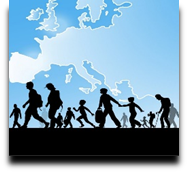 Language Support for Migrants
A Council of Europe Toolkit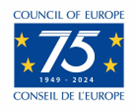 Name and SurnameAge Country of originEducational backgroundOccupation / Job experiencesWhere they live (town, countryside etc.) and who withSpare time interestsTheir future plans in the new country